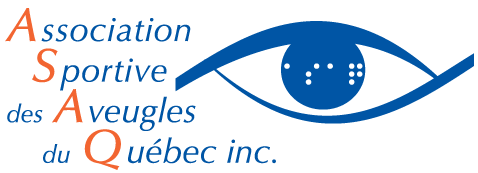 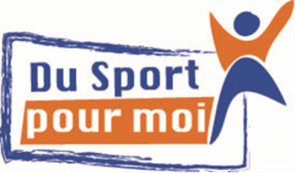 Calendrier des activités du programme «Du Sport pour moi!» à Québec-LévisAutomne 2017Adresses et locationsIRDPQ sur Hamel : Institut de Réadaptation en Déficience physique de Québec 
525 Boulevard Wilfrid-Hamel, Ville de Québec, QC G1M 2S8Absences Par respect pour l’équipe d’intervenants, merci de nous aviser de l’absence de votre enfant.  Les mardis entre 9h et 13h et jeudis entre 9h et 16h00 : 514-252-3178 #3775 (à frais virés si vous le désirez).Le jour-même : contactez l’intervenant sportif responsable de l’activitéDateActivitéHoraireLieuSamedi 23 septembreGoalball16h à 17hGymnase de 
l’IRDPQ sur HamelSamedi 30 septembreGoalball16h à 17hGymnase de 
l’IRDPQ sur HamelSamedi 7 octobreAction de grâceAction de grâceAction de grâceSamedi 14 octobreGoalball16h à 17hGymnase de 
l’IRDPQ sur HamelSamedi 21 octobreGoalball16h à 17hGymnase de 
l’IRDPQ sur HamelSamedi 28 octobreSoccer16h à 17hGymnase de 
l’IRDPQ sur HamelSamedi 4 novembreSoccer16h à 17hGymnase de 
l’IRDPQ sur HamelSamedi 11 novembreCongé : Échange AQPEHVCongé : Échange AQPEHVCongé : Échange AQPEHVSamedi 18 novembreSoccer16h à 17hGymnase de 
l’IRDPQ sur HamelSamedi 25 novembreCongéCongéCongéDimanche 3 décembreNatation10h à 11hPiscine de 
l’IRDPQ sur HamelDimanche 10 décembreNatation10h à 11hPiscine de 
l’IRDPQ sur HamelDimanche 17 décembreNatation10h à 11hPiscine de 
l’IRDPQ sur Hamel